الاسمُ النّكِرةُ والاسمُ المُعرّفُ بـِ "الـ" و الاسمُ العلَمُ             النَّكِرَةُ اسمٌ منَوّنٌ يَدُلُّ عَادَةً علَى غَيْر مُعيّنٍ (كِتَابٌ)      المَعرِفَة اسْمٌ غيرُ مُنوّنِ يعرّفُ بالألفِ واللاَّم ويدلُّ عادةَ على معيّنٍ( الكِتَابُ) العَلَمُ منَ الأسْمَاءِ المَعارِفِ ويَدُلُّ علَى فَرْدٍ وَاحِدٍ مُعَيّنٍأحْمَدُ – تونسُ- ميمي           أنتج نصّا أضمّنه أسماء معرّفة بالألف واللاّم و أسماء أعلام مستعينا بما يأتي:                                    خروج أفراد الأسرة في نزهة _ المرور بمدينة _ الوصول إلى منتزه _ الالتقاء بصديق _التمتّع  بما يوفّره المنتزه من ألعاب _ عودة العائلة إلى المنزل..................................................................................................................................................................................................................................................................................             .........................................................................................................................................الاسمُ المَعْرِفَةُ : أسْمَاءُ الإِشاَرَةِ            اسمُ الإِشَارَةِ هُوَ اسْمٌ مَعِرفَةٌ يُفيدُ الإشارةَََ إلى القَرِيبِ أو البعيدِ        أنتج نصّا أقدّم فيه لضَيْفِي أفراد عائلتي موظّفا أسماء الإشارة:           ..................................................................................................................................           ....................................................................................................................................            .....................................................................................................................................             ....................................................................................................................................الفِعْلُ الثُّلاَثيُّ المُجَرّدُ والفعلُ الثّلاثيُّ المَزِيدُيَكُونُ الفعْلُ الثّلاثيُّ مجرَّدًا و مزيدًا         يتكوّنُ الفعلُ الثُّلاَثِيُّ المجرّدُ من ثَلاَثةِ أحْرُفٍ أصْلِيّةٍ  (قَبِلَ)     يتكوّنُ الفعلُ الثُّلاَثِيُّ المزيدُ من ثَلاَثةِ أحْرُفٍ أصْلِيّةٍ ومن حرْفٍ زائِدٍ أو أكثرَ(أقْبَلَ)       أنتج نصّا أضمّنه أفعال ثلاثيّة مجرّدة وأفعال ثلاثيّة مزيدة أتحدّث فيه عن نجاحي       في الدّراسة وانتقالي إلى السّنة الخامسة: .................................................................................................................................................................................................................................................................................             .........................................................................................................................................الفِعْلُ الثُّلاَثيُّ الصّحيحُ والفعلُ الثّلاثيُّ المعْتَلُّالفعلُ المُعْتلُّ هوَ ما كانَ أحَدُ حُرُوفِهِ الأصْليَّةِ       واوًا أوْ ألِفًا أو يَاءً (وَجَدَ- نَالَ – يَئسَ)	)	                	سالم : كتَبَ                 الفعلُ الصّحيحُ     مهموز: أكَلَ	مضاعف : مَدَّ      أكوّن نصّا أذكر فيه الأعمال الّتي قمت بها لصنع دارة كهربائيّة أضمّنه أفعال ثلاثيّة مجرّدة       وأخرى مزيدة:           ..................................................................................................................................           ....................................................................................................................................            .....................................................................................................................................المركّبُ بالإضافَةِ والمركَّبُ بالجَرِّ         يُضَافُ اسمٌ إلى اسمٍ آخرَ يُوضِّحهُ ويُكَوِّنُ الاسْمانِ مُرَكّباً إضافيّايدْخُلُ حَرْفُ الجَرِّعلى الاسْمِ فَيَجُرُّهُ بالكَسْرَةِ ويُكَوِّنُ معَهُ مُرَكَّبَ جَرٍّمن حروف الجرِّ: مِنْ _إلى_ عَنْ_ على _في _بـ_ لـِ _ كَ             أسطّر المركّب الإضافي و أضع مركّب الجرّ بين قوسيْنٍ :       وقفَ مَالِكُ الضَّيْعَةِ (في المساءِ) يتأمّلُ سَنَابِلَ القَمْحِ وهيَ تتمايلُ      فَأحَسَّ (بِنَشْوَةٍ) كبيرَةٍ. المركّبُ النّعتيًُّ والمركَّبُ العَطْفيّ         الموصوفُ والصّفة أوالنّعت و المنعوتُ يُكوّنانِ مركّبا معتيًّايُطابِقُ النّعتُ المنعُوتَ في التعريفِ والتّنكيرِيُطابِقُ النّعتُ المنعُوتَ في علاَمَةِ الإعْرابِيُطابِقُ النّعتُ المنعُوتَ في الجنسِ         يكوّنُ الاسْمُ المعْطوفُ عَلَيْهِ والاسم المعطُوفُ وحَرْفُ العطْفِ مركّبًا عطْفيًّا                 يُطابِقُ المعطوفُ المعطوفَ عليه في علاَمَةِ الإعْرابِ            أسطّر المركّبَ النّعتيَّ وأضع المركّبَ العطفيّ بينَ قوْسيْنِ:     وجَدَتِ البنتَانِ الصًّغيرَتانِ نفْسَيْهما وحيدَتيْنِ في الطّبيعَةِ الهادئَة جالِسَتيِنِ بيْنَ (الورْدِ و البنفسَجٍ)الفِعْلُ المَهْمُوزُ في المَاضِي والمُضَارعِ المَرْفُوعِ	الفعل المهموز ثلاثة أنواع: مهموز الفاء(أخذَ)	        مهموز العَيْنِ(سَأَلَ) مهموز اللاّم ( مَلأ )                   أعيدُ كِتابةَ ما يأْتي مستعينا بالضّمائر:             بدَأَ يَقْرَأُ النَّصَّ و يسْأَلُ عن معانيه         أنتُم ................................................................            أنتُما .............................................................            أنتُنَّ.............................................................        الفِعْلُ المَهْمُوزُ في المُضَارعِ المَنْصُوبِ والمجْزومِ والأمْرِ       يُنْصَبُ الفعلُ المُضَارَعُ بِالفَتْحَةِ ويُجْزَمُ بالسُّكُون إذَا أُسْنِدَ           إلى الضَّمائِر( أنَا- نحْنُ- أنتَ- هوَ- هِيَ )	      يُرْفَعُ الفعلُ المُضَارَعُ بثُبُوتِ النُّونِ ويُنْصبُ ويُجْزَمُ بِحَذْفِ النّونِ         إذَا أُسْنِدَ إلى الضَّمائِر( أنْتِ- أنتما- هما- أنتم- همْ )	                                                                                                                                     أكمّل الفراغات مستعينا بالأمر:       يا سميرُ امْلَإِ الفراغ بما يُناسب.       يا سميرَةُ املئِي الفراغ بما يُناسب         يا أبنائي املؤُوا الفراغ بما يُناسبالمفْعُولُ فيه للزّمانِ      العبارَةُ الّتِي تَدُلُّ على زمنِ وُقُوعٍ الفعل تُسَمّى مفعولا فيه للزّمان             يَرٍِدُ المفعولُ فيهِ للزّمانٍ مفردةً و يَرِدُ مركّبًا             يَرٍِدُ المفعولُ فيهِ للزّمانٍ مفردةً منْصُوبَةً بالفَتْحةِ	أسْتفهمُ عن المفعولُ فيهِ للزّمانٍ باسْتعمال "متى"             أملأُ كلَّ فراغ بمفعول فيه للزّمان مفردة ثمّ أشكلها:       خرجْتُ ..................... إلى الحُقُول صحْبَةَ أصدقائي . قضَّيْنا يوما ممتعا وعدنا ..............         إلى منازلنَا.المفْعُولُ فيه للمَكَانِِ      العبارَةُ الّتِي تفيدُ مكان وُقُوعٍ الفعل تُسَمّى مفعولا فيه للمكان	         يَرٍِدُ المفعولُ فيهِ للزّمانٍ مفردةً و يَرِدُ مركّبًا             يَرٍِدُ المفعولُ فيهِ للزّمانٍ مفردةً منْصُوبَةً بالفَتْحةِ	أسْتفهمُ عن المفعولُ فيهِ للمَكانِ باسْتعمال "أَيْنَ"        أسطّر العبارة الّتي تُفيد مكان وُقوع الفعلِ:       وُلِدْتُ في الرِّيفِ       أوقفَ أبي السيّارَةَ أمامَ المنْزِلِ       في الصّيفِ تتَّجٍهُ الطّيُورُ المهاجرَةُ شَمَالاًالفعلُ المِثَالُ في الماضِي والمُضارعٍ المرفوع                الفعلُ المِثَالُ هو ما كان معْتَلَّ الفاءِ ( وَصَلَ – يَئِسَ)    تُحْذَفُ الواَوُ في مُضارع المثال الواويِّ إذا كان مفتوح العيْن           ولاَ تُحْذَفُ إذا كان مَكْسُورَ العَيْنِ أو مثالا يَائِيّا	         أُحوّلُ الفعل المحصورَ من الماضِي إلى المضَارعِ المرفوعِ:        (وَقَفُوا) على ظهر الباخرة 	يَقِفُونَ(وَجَدَتَا) البَابَ مَفْتُوحًا 	تجِدَانِ(يَئِسَتِ) الزُّهُورُ من قدُومِ الرَّبيع 	تَيْأسُالحَالُالحَالُ مُكَوِّنٌ في الجملَةِ الفعْليَّةِ تُبَيِّنُ حالة الفاعلِ أو المفعولبِهِ وقْتَ وُقُوعِ الحدثِ                                                                                                                                                            تردُ الحَالُ مُفردةً و تردٌ مُرَكَّبًا            تردُ الحَالُ مُفردةً منصُوبَةً	تَكُونُ الحَالُ اسْمًا نكرَةً ويكون صَاحِبُ الحالِ معْرِفَةً	                    أسَطِّرُ الحَالَ وأضعُ صاحبَ الحالٍ بين قَوْسَيْنِ:       رَجَعَ (السّنْجَابُ) إلى البَيْتِ حَزِينًا        أعَدْتُ الأمانَةَ إلى صاحِبِها كاملةً       عادَ الأولادُ من الرّحْلَةِ مبْهُورِينَالمفْعُولُ لأجْلِهٍ     المُكوِّنُ الّذي يُحَدِّدُ سببَ وُقوع الفعْلِ في الجملةالفعليّةِ هو مفعولٌ لأجْلِهِالمفعولُ لأجْلِهِ يُتَمِّمُ الجملةَ لِبَيانِ سَبَبِ وُقُوع الفعلِ                أضعُ سطرا تحت كلّ مكوّن يُحدّد سبب وُقُوع الفعل: (لماذا؟)	دَقَّت السّاعةُ الثّالثَةَ عشْرَةَ إيذَانًا بِوَقْتِ الرّاحةِ فتوَقَّفَ العُمّالُ عن العملِ         وتَجَمَّعُوا في قاعة مريحة لِتَنَاوُلِ وَجْبَةِ الغداءِ.اسْمُ الفَاعِلِ من الثُّلاَثِيِّ المُجَرَّدِ:                      الصَّحيح السّالمِ والمَهْمُوزِ و المِثَالِ           اسْمُ الفَاعِلِ هو اسْمٌ يَدُلُّ على القائِمِ بالفعْلٍ           أعَوّضُ العبارة الواردةَ بيْن قَوْسَيْنِ باسْمِ الفاعل :        كان الأسَدُ (فَتَحَ) فَمَهُ 	فَاتِحًا          أنا (أَذْهَبُ) إلى مَعْرِضٍ الكِتَابِ       هَذَا مَوْسِمٌ (وَعَدَ) بِخَيْرِ عَمِيمٍ  اسْمُ المَفعُولِ من الثُّلاَثِيِّ المُجَرَّدِ:                      الصَّحيح السّالمِ والمَهْمُوزِ و المِثَالِ          اسْمُ المفعولِ هو اسْمٌ يَدُلُّ على الّذي وَقَعَ بهِ الفعْلُ	         يَكونُ اسم المفعول من الثّلاثيّ المجرّدِ على وزْنِ (مَفْعولٌ)	كتبَ 	مكْتُوبٌ        أنتج نصّا أوَظِّفُ فيه اسم الفاعل واسم المفعول مستعينا بالمعاني الآتية :       الجُلُوسُ أمام الحاسُوب _ تَوَقُّفُ الجهازِ فجْأةً _ الحيْرَةُ أمام المشكلةِ _ البحثُ عن حلٍّ            ...................................................................................................................................           .....................................................................................................................................           ......................................................................................................................................المبْتَدَأُ                      تتَرَكَّبُ الجُمْلَةُ الاسْميَّةُ من مبتدإ و خَبَرِ	يَرِدُ المبتَدَأُ مفردةً ويكون اسمَ جِنْسٍِ أو اسْمَ عَلَمٍ أو اسم إشَارَةٍ                                  أو ضميرا منفصلاً          	يَرِدُ المبتَدَأُ مفردةً و مُرَكَّبًا	        أملأ المكان الشّاغر بما يناسبُ ممّا يأتي لأكوّن جملا اسميّة  (العسلُ- الحليبُ –        الأطعمة - :     ............................. في الأكْوابِ                 	........................... شَهِيٌّةٌ     .................................. يَمْلَأُ الصِّحَافَالخَبَرُيَرِدُ الخبرُ في الجمْلة الاسميّةِ مفردَةً أومركّبا                يَكونُ الخَبَرُ في الجملة الاسميّة مرْفُوعًا            أسطّرُ الخبرَ:       الزّيْتونةُ شجٍَرَةٌ مُبَارَكَةُالأغٍنَامُ في الحضيرةِالعُمّالُ يَجْنُون الثّمارَالحَياةُ بذلٌ وعطاءالفعلُ الأجْوَفُ في الماضِي الأجْوَفُ في المضارَعِ المرْفُوعِ والمُضَارَعِ المَنْصُوبٍ      تَدُخُلُ أدَواتُ النَّصْبِ (أنْ- لنْ- كيْ –حتّى – لام التعليل)على     الفعل المضارع  فَتَنْصِبُهُ بِحَذْفِ النُّونِ مع الضّمائرٍ (أنتِ- أنتُمَا-     هُمَا – أنتُمْ – هُمْ )      أصرِّفُ الجملَةَ مسْترْشِدًا بالضّمائِرِ:           أُرِيدُ أنْ أَسِيرَ على الرَّصِيفِ لأفُوزَ بالسَّلامَةِ     نَحْنُ ...........................................................................        همْ ............................................................................         أنْتُنَّ .........................................................................     السّنة الخامسةأسماء الإشارة للقريبأسماء الإشارة للقريبأسماء الإشارة للبعيدأسماء الإشارة للبعيدالمذكّرالمؤنّثالمذكّرالمؤنّثالمفردهذاهذهذلك - ذاكتلكالمثنّىهذانهاتانالجمعهؤلاءهؤلاءأولئكأولئكالمكانهنا- ههناهنا- ههناهناك- هنالكهناك- هنالكهوَعَادَ باكِرًاهيَعَادَتْ باكِرًاهماعادَا باكِرًاهماعَادَتَا باكِرًاهمعادُوا باكِرًاأناَعُدْتُ باكِرًاأنتَعُدْتُ باكِرًاأنتِعُدْتَ باكِرًانحنُعُدْنَا باكِرًاأنتماعُدْتُمَا باكِرًاأنتمعُدْتُمْ باكِرًاأنتنّعُدتُنَّ باكِرًاهنَّعُدْنَ باكِرًا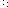 